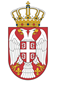 REPUBLIKA SRBIJA NARODNA SKUPŠTINAOdbor za spoljne poslove06 Broj: 06-2/315-1926. novembar 2019. godineB e o g r a dNa osnovu člana 70. stav 1. alineja prva Poslovnika Narodne skupštineS A Z I V A M                                        86. SEDNICU ODBORA ZA SPOLjNE POSLOVEZA  SREDU, 27.  NOVEMBAR 2019. GODINE,SA POČETKOM U 9,45 ČASOVA	Za ovu sednicu predlažem sledećiD n e v n i   r e dInicijative za posetePoziv za prisustvovanje drugoj sednici Skupštine Saveza srpskih udruženja “Zavičaj “, koja će se održati u Glamoču, Federacija BiH, Bosna i Hercegovina, 7. decembra 2019. godine. Poziv za učešće na parlamentarnom sastanku u okviru 25. zasedanja Konferencije strana ugovornica Okvirne konvencije Ujedinjenih nacija o klimatskim promenama (COP 25), Madrid, Kraljevina Španija, 10. decembar 2019. godine.Izveštaji o realizovanim posetamaIzveštaj o učešću predsednice NS RS na drugom sastanku Pripremnog komiteta Pete konferencije predsednika parlamenata IPU, od 18. do 19.  novembra 2019. godine u Ženevi. Razno Sednica će se održati u Domu Narodne skupštine, Trg Nikole Pašića 13, sala IV.     PREDSEDNIK ODBORA  Prof. dr Žarko Obradović, s.r.